Задача 1.Определить iC; u2.  при замыкании и размыкании ключа.Напряжения и токи источников выбираются исходя из удобства представления осциллограмм.В отчет включить:1. Формулы и осциллограммы iС; u2 при замыкании ключа.2. То же при размыкании ключа.Провести эксперимент на вычислительной машине с использованием программы Electronics Multisim.Получить осциллограммы требуемых токов и напряжений в заданных схемах.Сравнить полученные осциллограммы с расчётнымиЗадеча 2. Произвести расчет iC.Провести эксперимент на вычислительной машине с использованием программы Electronics Multisim. Получить осциллограммы требуемых токов и напряжений. Сравнить расчетные данные с данными, полученными на осциллограммы.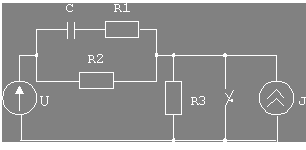 С,мкФR1,
кOмR2,
кOмR3,
кOмf,
Гц1,13,02,012200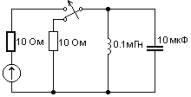 